TEPETZINTLA VER, A 03 DE MAYO DE 2017.A QUIEN CORRESPONDA:ME REFIERO AL FORMATO LGTAIP71IDI CONTRIBYENES QUE RECIBIERON CANCELACION O CONDONACION DE CREDITOS FISCALES, EN DONDE NO FUE POSIBLE RECABAR INFORMACION DEBIDO A QUE EN EL PRIMER TRIMESTRE REFERENTE A ESTE EJERCICIO NO EXISTEN MOVIMIENTOS EN ESTA FECHA..SIN OTRO PARTICULAR RECIBA UN CORDIAL SALUDO.ATENTAMENTETEPETZINTLA VER, A 03 DE MAYO DE 2017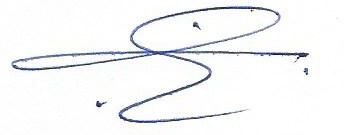 C. EDUVIGES SANTIAGO HERNANDEZTESORERO MUNICIPAL c.c.p. Archivo